臺北市立松山高級工農職業學校新聞稿 請轉交文教記者單位：臺北市立松山高及工農職業學校地址：臺北市信義區忠孝東路5段236巷15號新聞聯絡人：校長室秘書余耀銘電話：02-27226616轉102【發稿日期】：104年12月30日【活動主題】：松山工農『翻轉學習-樂學基電APP』榮獲南大樂學盃第一名！【活動內容】：為提升高中職學生實作能力，激發其創意與潛能，並培養高中職學生未來從事研究、撰寫論文與口語表達的能力，國立臺南大學資訊工程學系於12月26日舉辦「2015南大樂學盃高中職小論文競賽」，參賽作品的主題廣泛多元，包含：資訊、科技、人文、休閒、管理與美食等，本次比賽共分為資訊與管理二個類別，而其中資訊類的第一名由臺北市立松山高級工農職業學校的「翻轉學習-樂學基電APP」拔得頭籌。由臺北市松山高級工農職業學校資訊科二年級學生所組成的抓餅蛋小隊，主要成員包括鄭頤、楊典儒、陳育綸三位同學，在余耀銘老師的指導下，以「翻轉學習-樂學基電APP」獲得資訊組第一名，本論文主要以遊戲學習、行動學習和翻轉學習作為研究的基礎，透過遊戲方式輔助基本電學的學習，開發出活潑生動的APP，其內容與功能多樣化，包括有多媒體電子書閱讀、電阻色碼轉換與識別系統、VIR小蜜蜂遊戲、線上題庫測驗系統、使用說明以及團隊介紹等六個部分。由於整個系統的架構和開發的環境，是採用一個視覺化拼圖式的程式開發環境，所以可以讓不同類群與學科的老師或學生們，在最短的時間之內學會如何編修套用，使資訊科技能夠輕鬆融入各類科的教與學之中，並讓各種知識的學習變得更多元更快樂，創造無所不在學習的環境，達到翻轉學習的目標。本校多年來在全體師生積極推動高職務實致用特色課程下，妥善發揮教育局「課程與教學領先計畫」及教育部「高職優質化輔助方案」等經費，並藉此順利引入外部資源，將科技校院的前瞻課程與產業界的最新技術予以導入，期望讓學生所學可以真正契合產業的需求，幫助學生尋找生命的亮點，透過參加全國性各類的競賽機會，驗收所學與實務結合的成果；每位對外參賽的學生，利用自己課餘的時間，在指導老師的協助下，長期投入用心練習，孩子在參與的過程中，除了專業技能的學習之外，心靈層面也有豐富的成長，是生命中一段美好而難得經驗。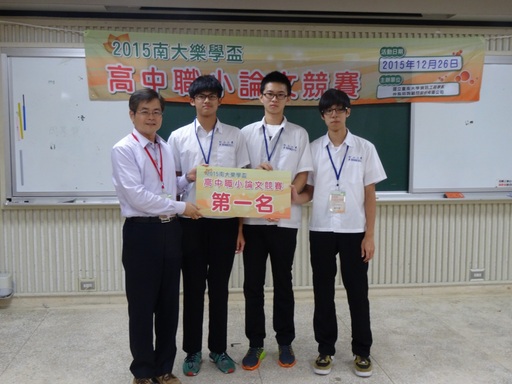 